Embarazo Saludable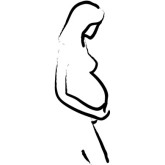 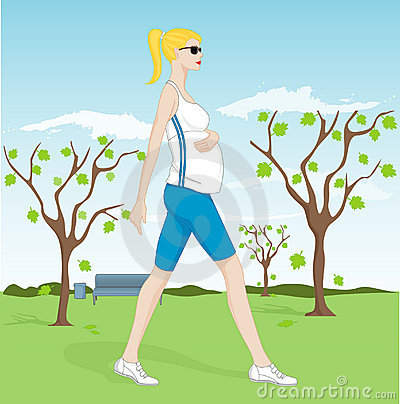 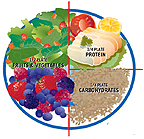 Dieta saludable				Ejercicio 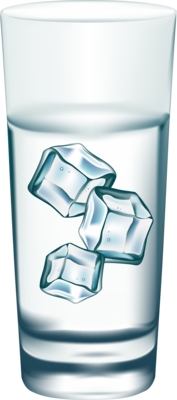 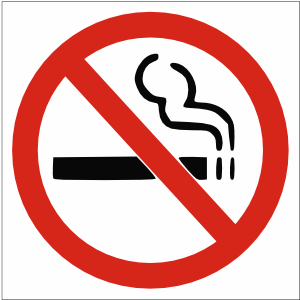 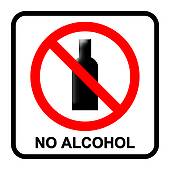 No alcohol					Beber 8-10 No fumar  					vasos de agua